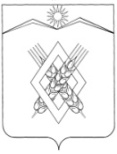 АДМИНИСТРАЦИЯ ХАРЬКОВСКОГО СЕЛЬСКОГО ПОСЕЛЕНИЯЛАБИНСКИЙ РАЙОНП О С Т А Н О В Л Е Н И ЕОт  29.07.2020                                                                                         № 48хутор Харьковский Об утверждении Плана мероприятий по устранению с 1 января  2021 года неэффективных налоговых льгот пониженных ставок по имущественным налогам Харьковского сельского поселения Лабинского  района В соответствии с  постановлением главы администрации ( губернатора)  Крансодарского края от 04.02.2020года № 54 «О соглашениях, которые предусматривают меры по социально-экономическому развитию и оздоровлению муниципальных финансов» , постановляю  :  1. Утвердить план мероприятий по устранению с 1 января 2021 года неэффективных налоговых льгот (пониженных ставок) по имущественным налогам Харьковского сельского поселения.2. Ведущему специалисту администрации Харьковского  сельского поселения Лабинского района О.В.Филипченко  обнародовать настоящее постановление и разместить его на официальном сайте администрации Харьковского  сельского поселения Лабинского района.3. Контроль за исполнением настоящего постановления оставляю за собой.4. Постановление вступает в силу со дня его обнародования.Исполняющий обязанности главы администрации 							     Е.А. Дубровин ПЛАНмероприятий по устранению с 1 января 2021 года неэффективных налоговых льгот (пониженных ставок) по имущественным налогам Харьковского  сельского поселения Лабинского районаИсполняющий обязанности главы 							 			Е.А. Дубровин ПРИЛОЖЕНИЕУТВЕРЖДЕНпостановлением администрацииХарьковского  сельского поселения Лабинского района от 29.07.2020 № 48№Нормативный правовой акт ( дата, номер)Вид налогаНаименование  каждой действующей  налоговой льготы (пониженной налоговой ставки), установленные нормативными правовыми актами представительных органов муниципальных образований, по состоянию на 01.01.2019 годаСумма налоговых льгот, тыс. руб.Результат оценки эффективности  налоговых льгот (пониженных ставок) (да "+ "эффективна/нет "-" неэффективна)Результат оценки эффективности  налоговых льгот (пониженных ставок) (да "+ "эффективна/нет "-" неэффективна)Мероприятие по устранению неэффективных налоговых льгот (пониженных ставок по налогамСрок исполненияОтветственный исполнитель1234567891.Решение  от 03.12.2018 № 164/63   «О земельном налоге»земельный налогЛьгота органам местного самоуправления и иным подведомственным им учреждениям – в отношении земельных участков, предоставленных для непосредственного выполнения возложенных на эти организации и учреждения функции;29,0+ПролонгацияГлавный специалист администрации Харьковского сельского поселения Лабинского района Туркадзе А.С.7-03-51  2.Решение  от 03.12.2018 № 164/63   «О земельном налоге»земельный налогЛьготу получают следующие категории граждан : Ветераны и участники  Великой Отечественной войны  и боевых действий,Инвалиды с детства и дети-инвалиды,физические лица, имеющие право на получение социальной поддержки в соответствии с Законом РФ "О социальной защите граждан, подвергшихся воздействию радиации  вследствие катастрофы на Чернобыльской АС"3,00+ПролонгацияГлавный специалист администрации Харьковского сельского поселения Лабинского района Туркадзе А.С.7-03-51  